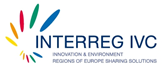 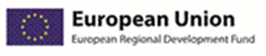 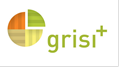 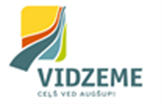 Seminārs“Vietas mārketings darbaspēka un investīciju piesaistei, izmantojot ģeomātikas rīkus”11.decembrī, Cēsīs (vieta tiks precizēta) Lai reģions un pašvaldības sekmīgi attīstītos, veidotu jaunas darbavietas un veicinātu ekonomisko izaugsmi, ir nepieciešams piesaistīt investīcijas, profesionālu darbaspēku, attālinātā darba veicējus un uzņēmumus. Liela nozīme resursu piesaistē ir pašvaldību un vietu pievilcībai, ko var attīstīt ar stratēģisku zīmolvedību un vietas mārketingu.  Mūsdienās plaši pieejamie dažāda veida ģeotelpiskās informācijas dati, programmatūra un IT risinājumi var kalpot kā lieliski rīki profesionāla vietas mārketinga īstenošanai.Seminārs sniegs iespēju pašvaldību speciālistiem, uzņēmējiem un citiem interesentiem apgūt praktiskas zināšanas par to, kā pareizi īstenot stratēģisku vietas zīmolvedību un mārketingu, kādas iespējas sniedz dažādi ģeomātiskie rīki un IT risinājumi, un kā šīs iespējas izmantot ikdienas darbā, piesaistot teritorijai investīciju un cilvēkresursus.

Provizoriskā dienas kārtība:Seminārs notiek Vidzemes plānošanas reģiona (VPR) īstenotā INTERREG IV C programmas projekta „Lauku ģeomātikas informācijas sabiedrības iniciatīva PLUS” (GRISI PLUS) projekta ietvaros.  Par projektu šeit: www.grisiplus.eu. Projekta ietvaros VPR izstrādājis projekta partneru labo prakšu pārņemšanas plānu: http://www.vidzeme.lv/upload/lv/VPR_projekti/GRISI/Vidzemei_Grisi_Geomatika_gala_redakcija.pdfDalībnieku dosjē
10:30-11:00Dalībnieku ierašanās un reģistrācija, kafijas pauze11:00-11:15„GRISI PLUS” projekta pieredze - ģeogrāfiskās informācijas un ģeomātikas instrumentu izmantošana, lai veicinātu lauku reģionu ekonomisko attīstību un teritoriju pievilcībuProjekta eksperts Atis Treimanis11:15-14:10Ekspertu prezentācijas11:15-11:50„Cēsu novada pašvaldības zīmolvedības un mārketinga izmantošanas pieredze darbaspēka un investīciju piesaistei novadam”Cēsu novada pašvaldības komunikācijas nodaļas vadītājs Kārlis Pots11:50 – 12:45„Reģions un novadi kā produkts. Kā veidot piesaistošu piedāvājumu"Zīmolvedības un Marketinga eksperts Ivo Valdovskis, SIA „Intro Marketing” vadītājs12:45 – 13:30“Pilsētvides dizains kā instruments vietas konkurētspējas uzlabošanai”. Toms Kokins, Arhitekts un pilsētplānotājs 13:30 – 14:10„ĢIS (ģeogrāfiskās informācijas sistēmu) praktiskie un iespējamie risinājumi vietas mārketingā”Karšu izdevniecība „Jāņa sēta”, projektu vadītājs Visvaldis Gercāns 14.10-15.00Kafija & uzkodasDiskusija – „Kā izmantot zīmolvedības, mārketinga un ģeomātikas risinājumus, lai piesaistītu reģiona pašvaldībām investīcijas un darbaspēku?”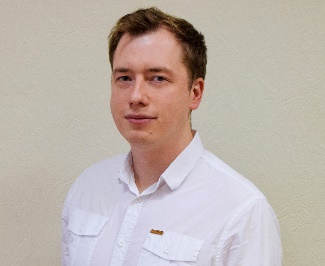 Kārlis Pots. Cēsu novada komunikācijas nodaļas vadītājs.
Astoņu gadu pieredze darbā medijos, tostarp ziņu aģentūrā LETA un žurnālā “Kapitāls”. Strādājis pie Latvijas tēla un zīmolvedības jautājumiem kā Latvijas Institūta komunikācijas vadītājs. Bijis projekta vadītājs pirmajam oficiālajam Latvijas profilam sociālajos tīklos – Facebook lapai “If you like Latvia, Latvia likes you”. Ar lekcijām par komunikāciju un vietas zīmolvedību uzstājies biznesa augstskolā “Turība”, Valsts administrācijas skolā, Latvijas Kultūras koledžā un Vidzemes augstskolā.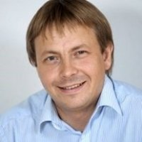 Ivo Valdovskis. Mārketinga un zīmolvedības speciālists.
Lielākā daļa 18 gadus ilgās profesionālās darbības bijusi cieši saistīta ar reklāmu, marketingu un uzņēmumu vadību. Ir bijusi iespēja strādāt ar daudziem nozīmīgiem Latvijas un ārvalstu zīmoliem. Lielākie no tiem ir Lattelecom, Rimi, Rīgas Dzirnavnieks, Citadele, Mangaļi, If, K-Rauta un citi. Pēdējos gados gūta pieredze politiskajā komunikācijā.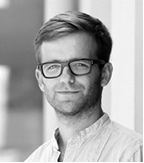 Toms Kokins. Pilsētplānotājs un arhitekts. 
Ieguvis Arhitektūras un Pilsētplānošanas maģistrantūras grādu Rīgas Tehniskajā universitātē, kā arī divus gadus studējis pilsētplānošanu un dizainu maģistratūrā Karaliskajā Tehnoloģiju Institūtā Stokholmā. Aktīvs pilsētas publisko iniciatīvu un projektu virzītājs. Redzamākie projekti: Miera ielas dizaina koncepta maiņa; Rīgas velo kultūras popularizētājs un tās infrastruktūras dizaina veidotājs. Darbojas arī kā publiskās vides un mobilitātes lektors RTU; biedrs Rīgas Pilsētas Arhitekta birojā; RTU starptautiskās Arhitektūras un Pilsētplānošanas Vasaras Skolas direktors; kā arī līdzdibinātājs Latvijas Dizaina Forumam (Forum of Latvian Design) “FOLD”.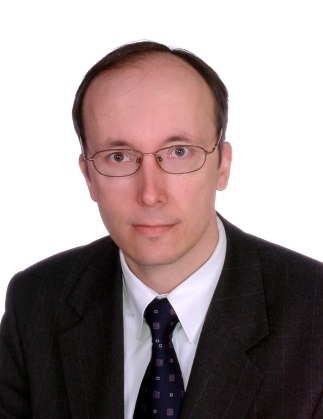 Visvaldis Gercāns. IT projektu vadītājs uzņēmumā "Karšu izdevniecībā Jāņa sēta". 

Darba specifika saistīta gan ar iekšējo ĢIS  risinājumu ieviešanu un attīstību, gan specifisku informāciju tehnoloģiju risinājumu ieviešanu uzņēmuma klientiem. 
"Karšu izdevniecības Jāņa sēta" ražotās kartes, datus un programmatūru ir iespējams lietot dažādās informācijas tehnoloģiju sistēmās, vidēs un dažādu uzdevumu risināšanai. 
Uzņēmumam ir kompetence dažādas sarežģītības līmeņu ĢIS risinājumu izstrādē. Risinājumi ir ļoti atšķirīgi, sākot ar vienkāršām lietotnēm datu bāzes attēlošanai uz kartes, beidzot ar klienta IT sistēmā integrētiem risinājumiem datu labošanai, servēšanai, attēlošanai un glabāšanai vienotās datu bāzēs, ar dažāda līmeņa lietotāju piekļuves tiesībām un to administrēšanu. Viens no plašāk izplatītajiem Jāņa sētas produktiem ir karšu pārlūks, kurā ietvertie dati ir pieejami gan caur pārlūkprogrammām, gan vairākām lietotnēm mobilajām ierīcēm.